Действия в условия аномально низких температурДЕЙСТВИЯ 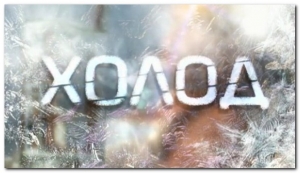 в условия аномально низких температур ВОЛНА ХОЛОДА Волны холода могут обрушиться даже на районы с теплым климатом. Они случаются, когда массы арктического или антарктического воздуха вызывают резкое падение температуры. Этот природный феномен угрожает жизни людей и причиняет значительный ущерб инфраструктуре, особенно в случае обрыва линий электропередачи, и окружающей среде. ДЕЙСТВИЯ ДО ЧС · Если ваш дом снабжен независимой системой отопления (газовыми баллонами, печью и др.), следует создать запас топлива. Обзаведитесь такой системой, не зависящей от электропитания; · Устройте комнату с теплоизоляцией, чтобы она служила семье убежищем на время похолодания. Храните там предметы первой необходимости - фонарики, транзисторный приемник, свечи, спички, запасы продуктов и питьевой воды, одеяла или спальные мешки и т.д. · Получив предупреждение о возможности волны холода, отключите и продуйте водопровод и систему центрального отопления, чтобы трубы не полопались в случае перебоя в электроснабжении. · В начале холодного сезона снабдите свой автомобиль предметами, необходимыми для выживания - лопатой, снеговыми цепями, фонариками, спальными мешками, запасом продуктов и т.д. ДЕЙСТВИЯ ВО ВРЕМЯ ЧС Если вы в доме: • Не открывайте дверей, чтобы поддерживать приемлемую температуру в доме так долго, как это возможно. • Не открывайте окон. • Во время метели не покидайте дом без крайней необходимости. • Включите независимые системы отопления прежде, чем температура воздуха в доме упадет. • Убедитесь в том, что домашний скот в безопасности и имеет достаточный запас корма и воды. Если вы в автомобиле: • Управляйте машиной осторожно и используйте только основные автомагистрали. • При ухудшении погоды и дорожных условий остановитесь и укройтесь в каком-нибудь здании. • Если ваша машина сломалась или застряла, оставайтесь в машине и вентилируйте ее при помощи вентиляционного отверстия, повернутого в сторону, противоположную от ветра; включайте мотор как можно реже; убедитесь, что снег не забил выхлопную трубу (опасность отравления угарным газом); из огней включите только лампочку в салоне и габаритные огни; всячески старайтесь не заснуть. ДЕЙСТВИЯ ПОСЛЕ ЧС 1. Сохраняйте спокойствие. 2. Убедитесь, нет ли пострадавших в окрестностях, помогите им. 3. Слушайте радио, чтобы получать информацию о происходящем. 4. В случае необходимости окажите содействие спасательным службам. 5. После восстановления электроснабжения проверьте трубы водопровода и отопления, а также электроприборы, убедитесь, что они в рабочем состоянии. Прежде чем заново включить центральное отопление, наполните водой радиаторы. 